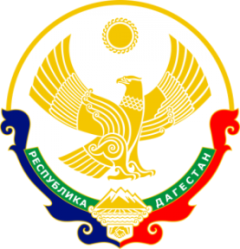 МИНИСТЕРСТВО ОБРАЗОВАНИЯ И НАУКИ РЕСПУБЛИКИ ДАГЕСТАНМУНИЦИПАЛЬНОЕ КАЗЕННОЕ ОБЩЕОБРАЗОВАТЕЛЬНОЕ УЧРЕЖДЕНИЕ                                                                           «НИЖНЕКАЗАНИЩЕНСКАЯ  СРЕДНЯЯ ОБЩЕОБРАЗОВАТЕЛЬНАЯ ШКОЛА №4 им. М.ХАНГИШИЕВА»РЕСПУБЛИКА ДАГЕСТАН БУЙНАКСКИЙ РАЙОН,С.НИЖНЕЕ-КАЗАНИЩЕ                       368205                                                                Информация                         о проведённых мероприятий празднованию 23 февраля.      22.02.2018г. в МКОУ «Нижнеказанищенская СОШ №4» прошли мероприятия, посвящённые к празднику 23 февраля.  1 . Классные часы провели классные руководители 2   класса -(12 учащихся) классный руководитель Бамматова А.Б. на тему «23 февраля – «День Защитника Отечества», 8 класса -(15 учащихся),классный руководитель Яхьяева З.Н. на тему «День Защитника Отечества», 9класса- (15 учащихся )классный руководитель Вайланматова М.К.  на тему: «Защитники Отечества».
2.Выступления провели 3 класс-(10 учащихся), классный руководитель Салаватова М. С., 4 класс-(10 учащихся), классный руководитель Гаджиева А.Н.,5класс –(6 учащихся), классный руководитель Манапова П.А.,6 класс-(7 учащихся),классный руководитель Магомедова М.М.,10 класс (5 учащихся),классный руководитель Гаджиева А.Г.,11класс –(5 учащихся), подготовила старшая вожатая Султанова У.Ш.3. Старшая вожатая Султанова У.Ш.  совместно с учащимися собрала «Армейский чемоданчик» и «Денбельский Альбом».4.Библиотекарь школы Бараханова З. организовала выставку книг, посвящённую к 23 февраля.5.Был проведён конкурс рисунков посвящённый  к «23 февраля». Учащиеся с лучшими работами были награждены грамотами.6. Посещение сельской библиотеки учащимися 3 класса с классным руководителем Салаватовой М.С.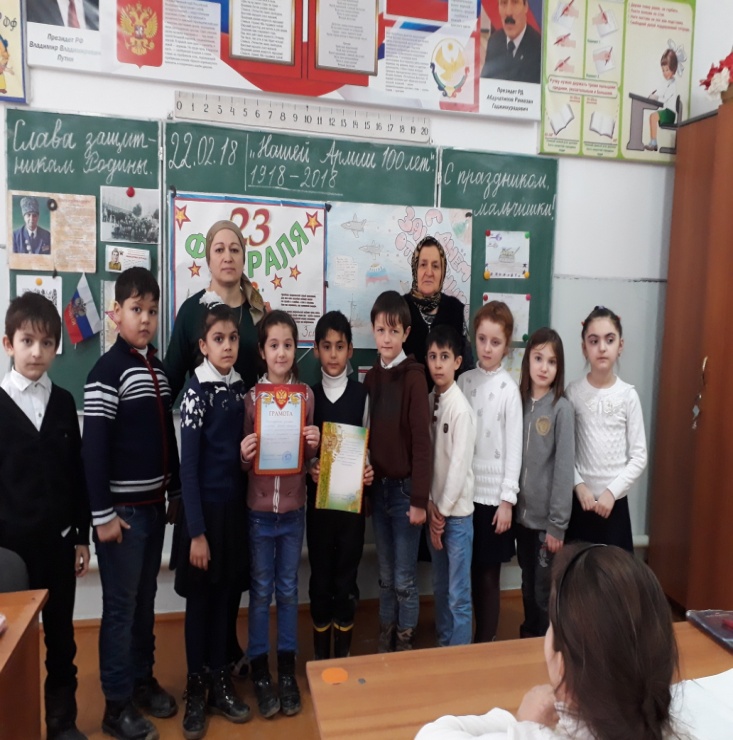 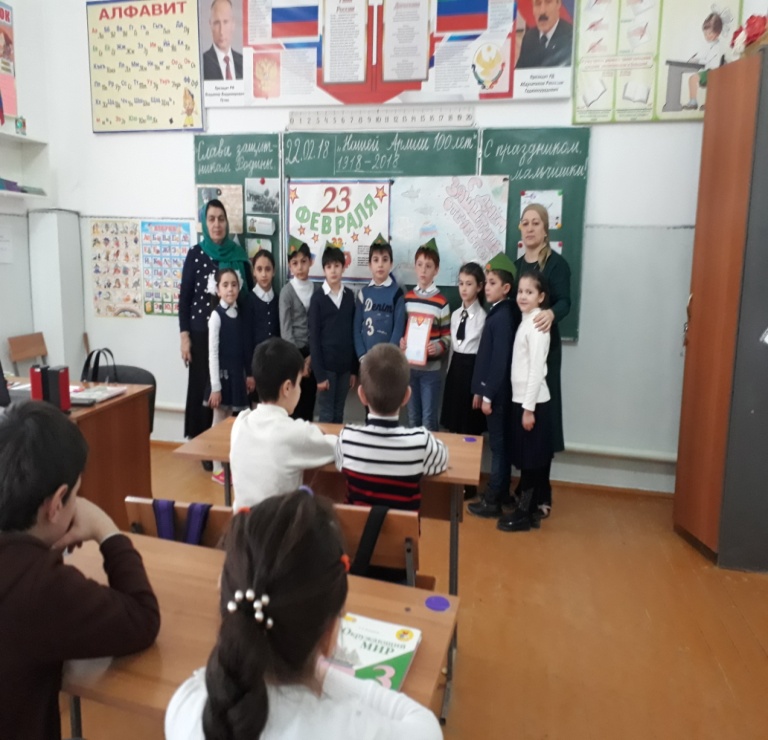   1.Выступления учащихся 2-3 класса.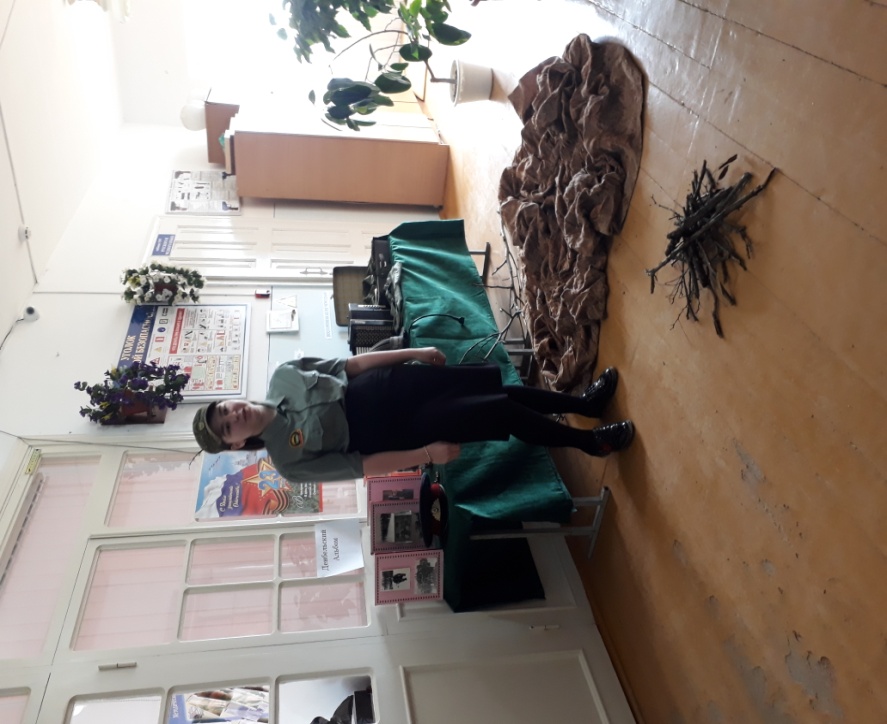 2.Чтение стихотворения Темирхановой У. (ученица 9 класса  ). Стихотворение «Письмо с фронта».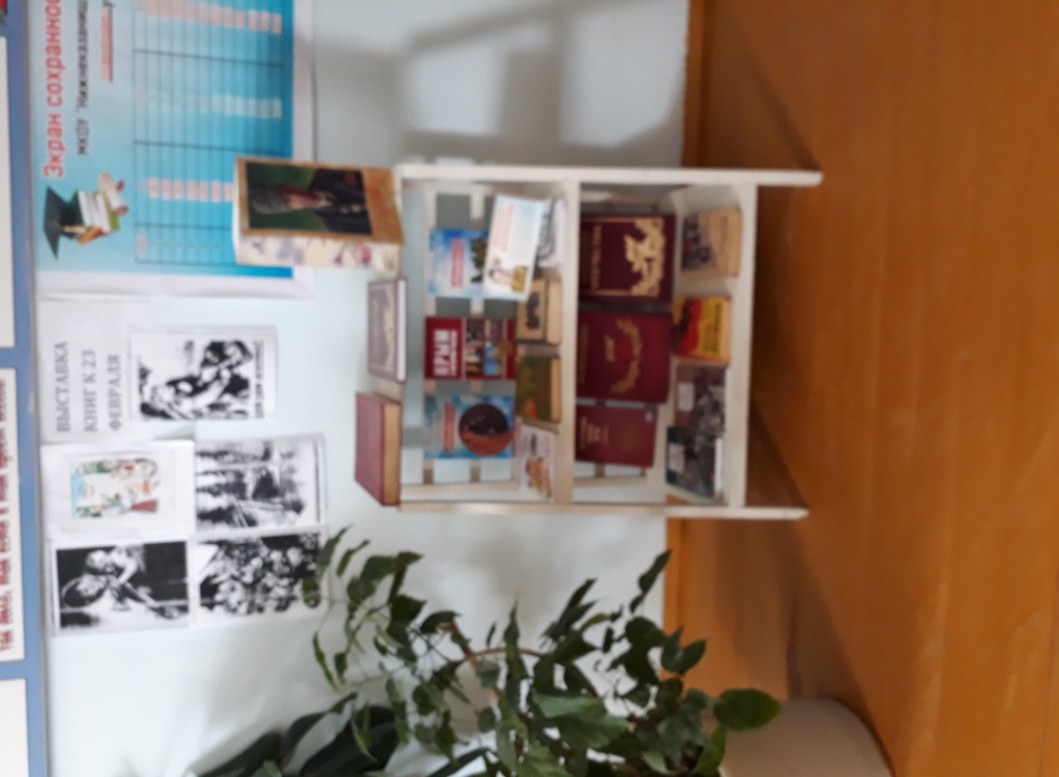 3.Выставка книг библиотекарем Барахановой З.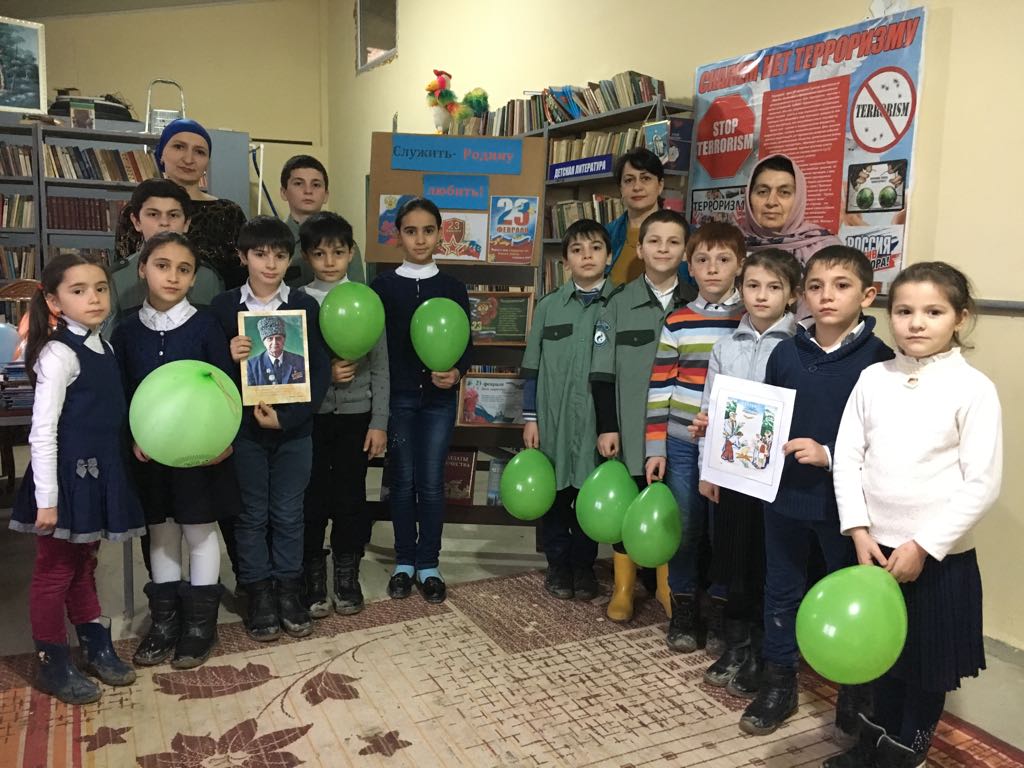 4.Посещение сельской библиотеки учащихся 3 класса с классным руководителем Салаватовой М.С.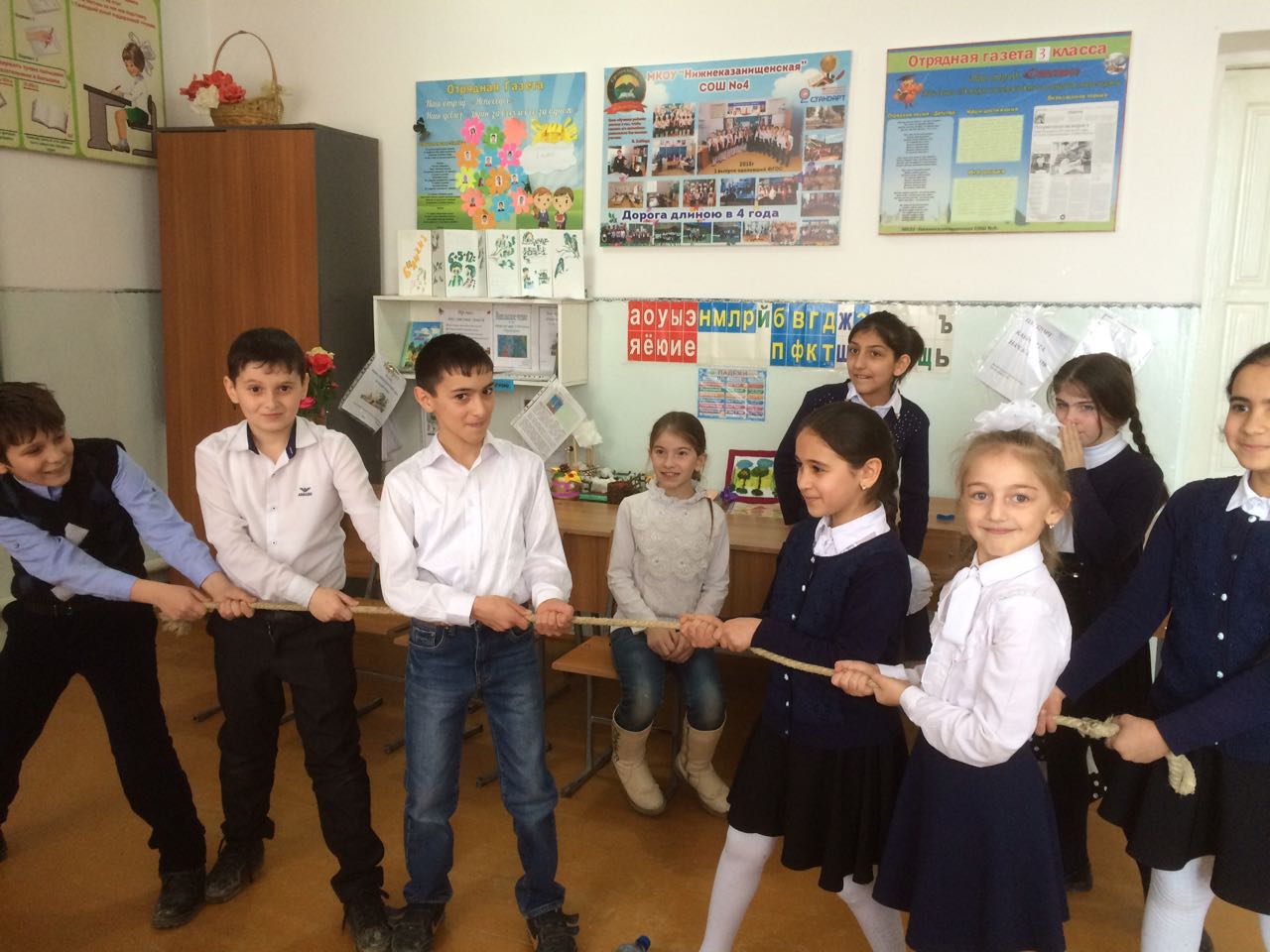 5. «Весёлые старты» в 4 классе.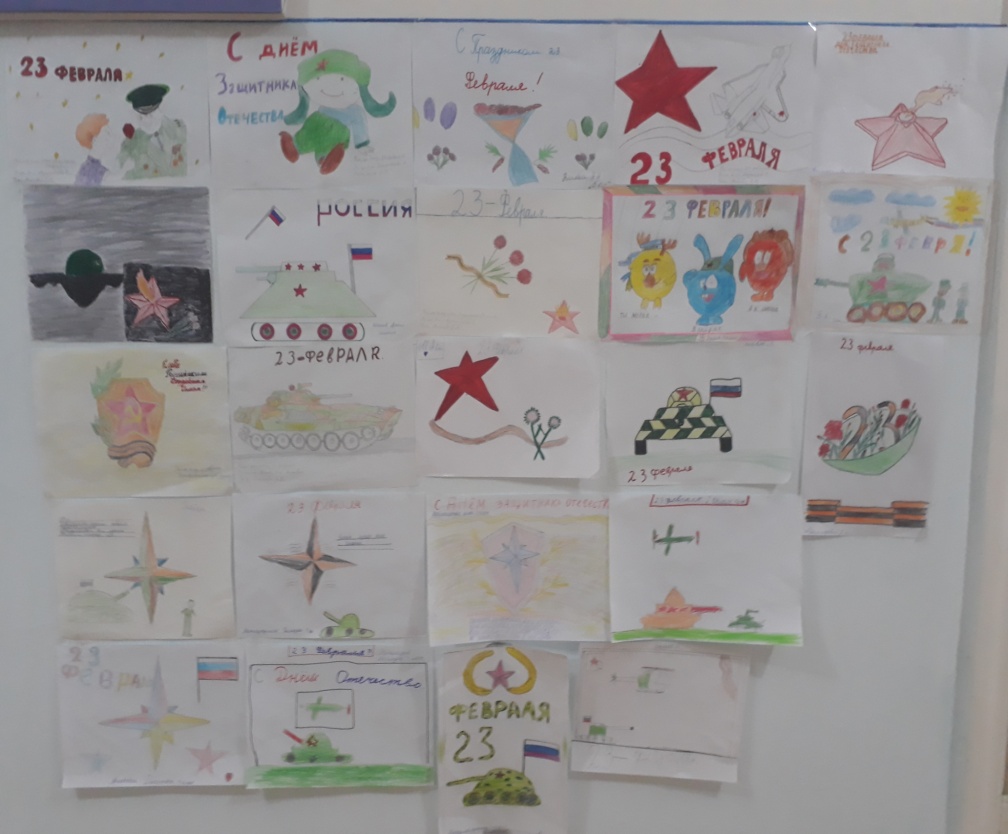 6. Конкурс рисунков к «23 февраля».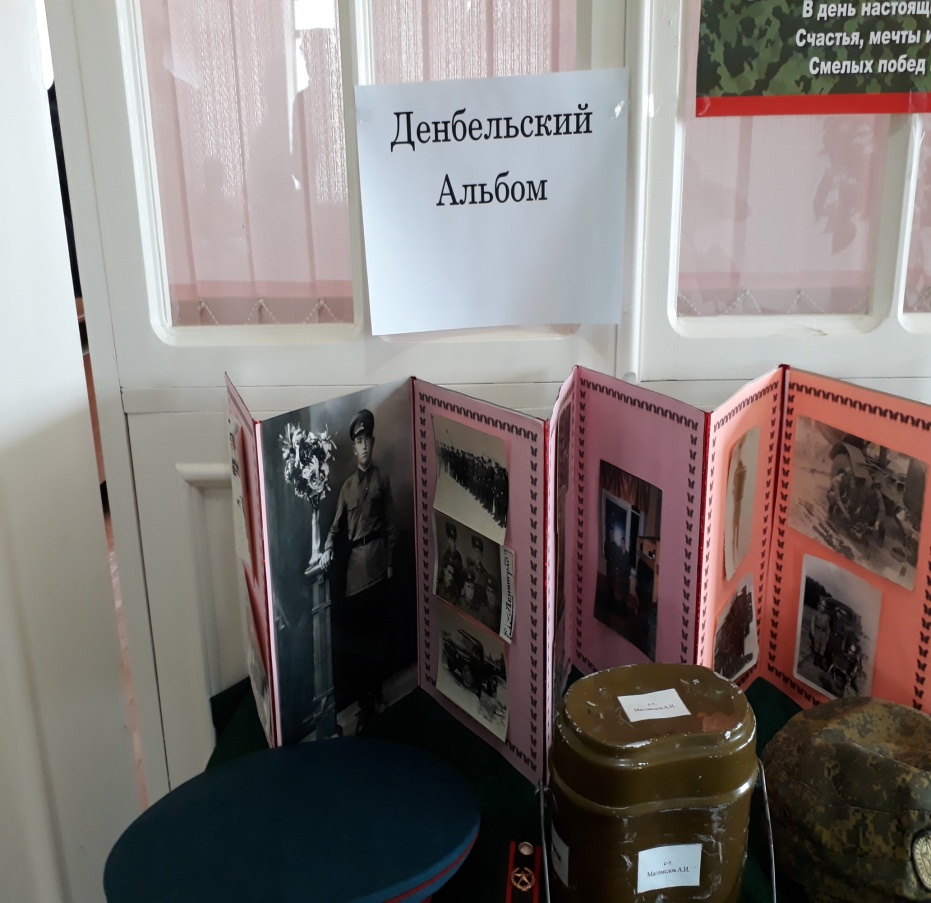 7. «Денбельский Альбом».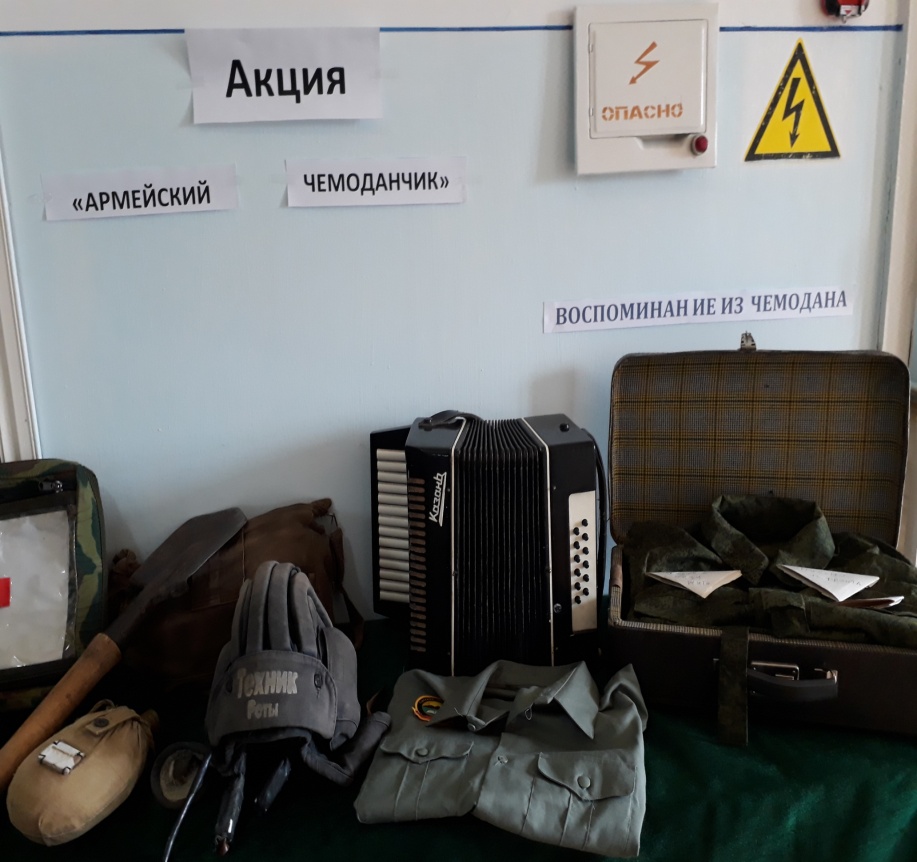 8. «Армейский чемоданчик».Директор школы                               /Абдуллатипова З.И./